ҠАРАР                                                       РЕШЕНИЕОб утверждении Соглашения между Администрацией муниципального района Шаранский район Республики Башкортостан и Администрацией сельского поселения Дмитриево-Полянский сельсовет муниципального района Шаранский район Республики Башкортостан по вопросам управления земельными участками, государственная собственность на которые не разграничена, расположенными на территории сельского поселения   В соответствии со ст. 3.3. Федерального закона от 25 октября 2001 года №137-ФЗ «О введении в действие Земельного кодекса Российской Федерации», Совет сельского поселения  Дмитриево-Полянский сельсовет муниципального района Шаранский район Республики Башкортостан р е ш и л:Утвердить приложенное Соглашение между Администрацией муниципального района Шаранский район Республики Башкортостан и Администрацией сельского поселения Дмитриево-Полянский сельсовет муниципального района Шаранский район Республики Башкортостан по вопросам управления земельными участками, государственная собственность на которые не разграничена, расположенными на территории сельского поселения.Настоящее решение и приложение к нему разместить на сайте сельского поселения Дмитриево-Полянский сельсовет муниципального района Шаранский район Республики Башкортостан dmpol.sharan-sovet.ru.Контроль за исполнением настоящего решения возложить на постоянную комиссию по развитию предпринимательства, земельным вопросам, благоустройству и экологии Совета сельского  поселения Дмитриево-Полянский сельсовет муниципального района Шаранский район Республики Башкортостан. Глава сельского поселенияДмитриево-Полянский сельсовет                                                 Ахмадеев Г.А.д.Дмитриева Поляна01.04.2015№ 477СОГЛАШЕНИЕмежду Администрацией муниципального района Шаранский районРеспублики Башкортостан и Администрацией сельского поселения Дмитриево-Полянский сельсовет муниципального района Шаранский район Республики Башкортостан по вопросам управления земельными участками, государственная собственность на которые не разграничена, расположенными на территории сельского поселения	Администрация сельского поселения Дмитриево-Полянский сельсовет муниципального района Шаранский район Республики Башкортостан именуемая в дальнейшем «Администрация поселения», в лице главы сельского поселения Дмитриево-Полянский сельсовет муниципального района Шаранский район Республики Башкортостан  Ахмадеева Гамбара Ахметзакиевича, действующего на основании Устава сельского поселения Дмитриево-Полянский сельсовет муниципального района Шаранский район Республики Башкортостан, с одной стороны, и Администрация муниципального района Шаранский район Республики Башкортостан именуемая в дальнейшем «Администрация района», в лице главы Администрации муниципального района Шаранский район Республики Башкортостан Самигуллина Ильгиза Магдановича, действующего на основании Устава муниципального района Шаранский район Республики Башкортостан, с другой стороны, в соответствии со статьями 124, 125 и 421 Гражданского кодекса Российской Федерации, заключили настоящее Соглашение о нижеследующем. Предмет и принципы соглашения1.1. Предметом настоящего Соглашения является осуществление Администрацией района в соответствии с действующим законодательством, муниципальными нормативными актами, решениями главы Администрации поселения, настоящим Соглашением от имени Администрации поселения следующих функций в сфере публично-правовых отношений по управлению земельными участками, государственная собственность на которые не разграничена, расположенными на территории поселения:1.1.1. обеспечение приема документов от граждан и юридических лиц и их регистрация от имени поселения;1.1.2. обеспечение согласований в случае необходимости подготавливаемых проектов решений и документов Администрации поселений по вопросам распоряжения земельными участками, государственная собственность на которые не разграничена с органами и учреждениями муниципального района, а также органами государственной власти;1.1.3. подготовка проектов постановлений Администрации поселения по вопросам распоряжения земельными участками, государственная собственность на которые не разграничена, в том числе: предоставления в собственность, аренду, постоянное (бессрочное) пользование, выдаче разрешений на использование земельных участков без предоставления и установления сервитута, безвозмездное пользование и установления любых видов ограниченного пользования (сервитутов) или иных ограничений по использованию земель;1.1.4. подготовка проектов договоров аренды, купли-продажи, безвозмездного пользования, ограниченного пользования (сервитута), соглашений о внесении денежных средств за фактическое пользование земельными участками, государственная собственность на которые не разграничена; 1.1.5. подготовка документов и проектов постановлений Администрации поселений при осуществлении приватизации земельных участков из земель, государственная собственность на которые не разграничена;1.1.6. подготовка проектов постановлений (также проекта договора мены) при обмене земельного участка, государственная собственность на которые не разграничена, на земельный участок, находящийся в частной собственности;1.1.7. подготовка проекта соглашения о перераспределении земель и (или) земельных участков, государственная собственность на которые не разграничена;1.1.8. подготовка проекта соглашения о перераспределении земель и (или) земельных участков, государственная собственность на которые не разграничена, и земельных участков, находящихся в частной собственности;1.1.9. подготовка схемы  расположения земельного участка в  случаях, установленных законодательством, а также проекта решения органа местного самоуправления по ее утверждению;1.1.10 подготовка проектов решений органа местного самоуправления по утверждению категории и разрешенного вида пользования земельного участка, государственная собственность на которые не разграничена;1.1.11. подготовка проектов решений, иных документов и организация торгов по продаже земельных участков, государственная собственность на которые не разграничена расположенных на территории поселения, а также торгов на право заключения договоров аренды и иных договоров, предусматривающих переход прав в отношении данных земельных участков;1.1.12. осуществление контроля за платежами за пользование земельными участками, государственная собственность на которые не разграничена, в пределах заключенных договоров;1.1.13. осуществление учета и контроля за полнотой и своевременностью поступления отдельных видов неналоговых доходов,  связанных с распоряжением неразграниченными земельными участками, администрирование этих доходов и организация взаимодействия с Управлением федерального казначейства по Республике Башкортостан;1.1.14. обеспечение представления в органы государственной статистики отчетности по формам федерального статистического наблюдения;1.1.15. представление интересов Администрации поселения в организациях, собраниях кредиторов, судах общей юрисдикции, арбитражных судах по вопросам, определенным настоящим Соглашением;1.1.16. организация взаимодействия между органами государственной власти и муниципальными образованиями по вопросам, определенным настоящим Соглашением;1.1.17. регистрация перехода права и права собственности на земельные участки, расположенные на территории поселения и сделок в органах государственной регистрации;1.1.18. подготовка заключений по согласованию местоположения границ земельного участка в случае выполнения соответствующих кадастровых работ, в результате которых уточняется местоположение границ земельного участка, государственная собственность на которые не разграничена, находящегося на территории поселения;1.1.19. обеспечение государственной регистрации права сельских поселений  на земельные участки при разграничении государственной собственности на землю.1.2. Настоящее Соглашение основано на следующих принципах:а) обеспечение интересов населения поселения, оказание содействия населению в осуществлении права на местное самоуправление; б) содействие эффективному развитию местного самоуправления на территории поселения;в) создание необходимых правовых, организационных условий для становления и развития местного самоуправления;г) самостоятельное осуществление Администрацией поселения принадлежащих им полномочий по принятию решений по распоряжению земельными участками, государственная собственность на которые не разграничена в виде принятия постановлений в форме постановления главы Администрации поселения;д) единство земельной политики;е) качественное оформление документов с учетом норм действующего законодательства. II. Обязанности сторон2.1. Обязанности Администрации поселения:2.1.1. предоставление по запросам Администрации муниципального района необходимых документов для подготовки проектов постановлений Администрации поселения и договоров;2.1.2. выдача Администрации района, в случае необходимости доверенности на осуществление действий от имени Администрации поселения в пределах полномочий настоящего соглашения;2.1.3. предоставление Администрации района имеющейся земельно-кадастровой, землеустроительной и градостроительной документации, иных документов и предоставление имеющейся информации, необходимой для осуществления Администрацией района функций по подготовке проектов документов по управлению земельными участками, государственная собственность на которые не разграничена расположенными на территории поселения;2.1.4. обеспечение информационно-справочным обслуживанием.2.1.5 своевременное подписание и регистрация подготовленных проектов постановлений по вопросам управления земельными участками.2.2. Обязанности Администрации района:2.2.1. обеспечение надлежащего осуществления функций по управлению земельными участками, государственная собственность на которые не разграничена расположенными на территории поселения, предусмотренных в пункте 1.1 настоящего Соглашения, в соответствии с законодательством Российской Федерации и Республики Башкортостан в рамках настоящего Соглашения;2.2.2. предоставление Администрации поселения по запросу необходимую информацию по управлению земельными участками, государственная собственность на которые не разграничена расположенными на территории поселения в рамках настоящего Соглашения;2.2.3. оказание консультативно-правовой помощи Администрации поселения по вопросам, связанным с осуществлением этими органами полномочий, переданных им федеральными законами и законами Республики Башкортостан;2.2.4. подготовка обоснования целесообразности и необходимости решений по управлению земельными участками, государственная собственность на которые не разграничена, расположенными на территории поселения в рамках настоящего Соглашения.III. Сроки действия и порядок прекращения Соглашения3.1. Настоящее Соглашение заключено сроком на период осуществления полномочий сельского поселения;3.2. Настоящее Соглашение прекращается досрочно по соглашению сторон.3.3. Сторона, принявшая решение о расторжении досрочно настоящего Соглашения, направляет другой стороне уведомление за 30 дней до дня предполагаемого расторжения и проект соглашения о расторжении. Сторона, получившая уведомление и проект соглашения о расторжении обязана направить подписанное соглашение о расторжении или мотивированный отказ в течение  10 дней со дня получения.3.4. В случае если за один месяц до окончания срока действия настоящего Соглашения ни одна из сторон не заявит о его прекращении, Соглашение считается пролонгированным на тот же срок и на тех же условиях. IV. Ответственность сторон4.1. Стороны несут ответственность за неисполнение или ненадлежащее исполнение обязанностей, предусмотренных настоящим Соглашением в соответствии с законодательством Российской Федерации и Республики Башкортостан.V. Заключительные условия5.1. Настоящее Соглашение вступает в силу со дня его  подписания главой  Администрации в соответствии  с решениями  представительных органов сторон.5.2. Изменения и дополнения к настоящему Соглашению оформляются дополнительным Соглашением сторон.5.3. Соглашение заключено в 2-х экземплярах, имеющих одинаковую юридическую силу.5.4. Администрация района может осуществлять выполнение предмета настоящего соглашения в рамках соглашений заключенных с территориальными органами Министерства земельных и имущественных отношений РБ.5.5.  Все споры и разногласия, возникающие между сторонами при исполнении настоящего Соглашения, будут разрешаться путём переговоров. При не урегулировании  сторонами в досудебном порядке, спор передается на разрешение в Арбитражный суд согласно порядку установленному законодательством.5.6. Вопросы, не урегулированные настоящим Соглашением, в том числе финансового обеспечения выполнения функций, регулируется отдельными актами муниципальных образований, Соглашениями, принятыми в соответствии с действующим законодательством. VI. Местонахождение (юридический адрес) сторон и их реквизитыПодписи сторон:БАШКОРТОСТАН  РЕСПУБЛИКАҺЫШАРАН  РАЙОНЫ МУНИЦИПАЛЬ РАЙОНЫНЫҢДМИТРИЕВА ПОЛЯНА АУЫЛ СОВЕТЫАУЫЛ БИЛӘМӘҺЕ СОВЕТЫ452630,  ДМИТРИЕВА ПОЛЯНА АУЫЛЫ, БАҪЫУ УРАМЫ, 2АТЕЛ.(34769) 2-68-00, EMAIL: DMPOLSS@YANDEX.RU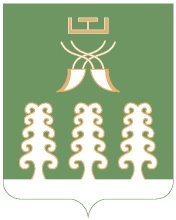 РЕСПУБЛИКА  БАШКОРТОСТАНСОВЕТ СЕЛЬСКОГО ПОСЕЛЕНИЯДМИТРИЕВО-ПОЛЯНСКИЙ СЕЛЬСОВЕТМУНИЦИПАЛЬНОГО РАЙОНАШАРАНСКИЙ РАЙОН452630, Д. ДМИТРИЕВА ПОЛЯНА, УЛИЦА ПОЛЕВАЯ, 2АТЕЛ.(34769) 2-68-00, EMAIL: DMPOLSS@YANDEX.RUУтверждено Решением Совета сельского поселения Дмитриево-Полянский сельсовет муниципального района Шаранский районРеспублики Башкортостанот 01 апреля 2015 года № 477Администрация  сельского  поселения  Дмитриево-Полянский сельсовет муниципального района Шаранский район Республики Башкортостан 452630 д.Дмитриева Поляна, ул. Полевая, дом 2 аИНН 0251000704КПП 025101001БИК 048073001р/с 40204810200000002052 Банк: Отделение –НБ Республика Башкортостан г.Уфал/с 02204010010 в ТФУ МФ РБ Шаранского районаОКВЭД 75. 11. 32.ОГРН 1020200613476Администрация муниципального района Шаранский район Республики Башкортостан452630, с.Шаранул.Пролетарская, д. № 1,ИНН 0251005300КПП 025101001БИК 048073001р/с 40204810900000002048Банк: Отделение –НБ Республика Башкортостан г.Уфал/с 04013056770 в УФК РБОКВЭД 75.11.31.ОГРН 1050200745110 Глава сельского  поселения Дмитриево-Полянский сельсовет муниципального района Шаранский район Республики Башкортостан___________________Г.А.Ахмадеев«01» апреля 2015 года.М.П. Глава Администрациимуниципального района Шаранский район Республики Башкортостан_______________  И.М.Самигуллин«01» апреля 2015 года.М.П.